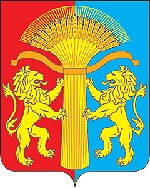 АДМИНИСТРАЦИЯ КАНСКОГО РАЙОНАКРАСНОЯРСКОГО КРАЯП О С Т А Н О В Л Е Н И Е20.06.2014 г.                                     г. Канск                                          № 486-пгО внесении изменений в постановление администрации Канского района от 11.10.2013 г. № 821 – пг «Об утверждении муниципальной программы Канского района «Развитие культуры, физической культуры, спорта и молодежной политики в Канском районе» на 2014 – 2016 гг. (в ред. от 28.02.2014 №154 – пг, от 19.05.2014 № 404 - пг)В соответствии со статьей 179 бюджетного кодекса Российской Федерации, на основании постановления администрации Канского района от 21.08.2013 № 608 – пг «Об утверждении порядка принятия решений о разработке, формировании и реализации муниципальных программ Канского района», Решения Канского районного Совета депутатов Красноярского края от 04.12.2013 № 36-260 «О районном бюджете на 2014 год и плановый период 2015 – 2016 годов», руководствуясь статьями 38, 40 Устава Канского района, ПОСТАНОВЛЯЮ:          1. Внести в постановление администрации Канского района от 11.10.2013 г. № 821 – пг «Об утверждении муниципальной программы Канского района «Развитие культуры, физической культуры, спорта и молодежной политики в Канском районе» на 2014 – 2016 гг. (в ред. от 28.02.2014 №154 – пг, от 19.05.2014 №404 - пг)  (далее – Постановление) следующие изменения:1.1. В приложении к Постановлению «Об утверждении муниципальной программы Канского района «Развитие культуры, физической культуры, спорта и молодежной политики в Канском районе» на 2014 – 2016 гг. (далее – муниципальная программа):1.1.1. В разделе 1 «Паспорт муниципальной программы» строку «Ресурсное обеспечение программы» изложить в следующей редакции:        1.1.2. В разделе 8. «Информация о ресурсном обеспечении и прогнозной оценке расходов на реализацию целей программы с учетом источников финансирования, в том числе краевого бюджета, и бюджетов муниципальных образований Канского района, а также перечень реализуемых ими мероприятий, в случае участия в разработке и реализации программы» изложить в следующей редакции:Общий объем финансирования муниципальной программы составляет 110884,1   тыс. руб., в том числе за счет средств:федерального бюджета  - 176,1 тыс. рублей;краевого бюджета – 2882,4 тыс. рублей;местного бюджета – 107186,6 тыс. рублей;внебюджетные источники – 639,0 тыс. рублей в том числе по годам:2014 год: общий объем финансирования – 40598,7 тыс. рублей, за счет средств федерального бюджета – 176,1 тыс. рублей, за счет средств краевого бюджета – 1350,6 тыс. рублей, за счет средств местного бюджета –38842,0   тыс. рублей, внебюджетные источники – 230,0 тыс. рублей;2015 год: общий объем финансирования – 35142,7 тыс. рублей, за счет средств федерального бюджета – 0 тыс. рублей, за счет средств краевого бюджета – 765,9 тыс. рублей, за счет средств местного бюджета – 34172,3 тыс. рублей, внебюджетные источники – 204,5 тыс. рублей;2016 год: общий объем финансирования – 35142,7 тыс. рублей, за счет средств федерального бюджета – 0 тыс. рублей, за счет средств краевого бюджета – 765,9 тыс. рублей, за счет средств местного бюджета – 34172,3  тыс. рублей, внебюджетные источники – 204,5 тыс. рублей;            1.1.3. В приложении №1 к муниципальной программе   Подпрограмма 1 «Сохранение и развитие отрасли культуры Канского района» в разделе «Паспорт подпрограммы» строку  «Общий объем финансирования подпрограммы» изложить в следующей редакции:        1.1.4. В приложении №1 к муниципальной программе Подпрограмма 1 «Сохранение и развитие отрасли культуры Канского района» в разделе 2 «Основные разделы подпрограммы» подраздел 2.7. «Обоснование финансовых, материальных и трудовых затрат (ресурсное обеспечение подпрограммы) с указанием источников финансирования» изложить в следующей редакции:        2.7. Обоснование финансовых, материальных и трудовых затрат (ресурсное обеспечение подпрограммы) с указанием источников финансирования.Мероприятия подпрограммы реализуются за счет средств районного, краевого и федерального бюджета, предусмотренных на оплату государственных контрактов (договоров) на выполнение работ, оказание услуг, за счет развития собственной предпринимательской деятельности организаций и учреждений культуры. Общий объем финансирования подпрограммы составляет                             86949,6  тыс. рублей, из них по годам:2014 год –  31744,4 тыс. рублей; 2015 год –  27602,6 тыс. рублей; 2016 год –  27602,6 тыс. рублей.        1.1.5. Приложение №2 к подпрограмме 1 «Сохранение и развитие отрасли культуры Канского района»  «Перечень мероприятий подпрограммы» изложить в новой редакции согласно приложению №1 к настоящему постановлению.       1.1.6. В приложении №5 к муниципальной программе  Подпрограмма 5 «Развитие архивного дела в Канском районе»  в разделе 1 «Паспорт подпрограммы» строку  «Объемы и источники финансирования Подпрограммы» изложить в следующей редакции:         1.1.10. В приложении  №5 к муниципальной программе Подпрограмма 5 «Развитие архивного дела в Канском районе» в разделе 2 «Основные разделы подпрограммы» подраздел 2.7. «Обоснование финансовых, материальных и трудовых затрат (ресурсное обеспечение подпрограммы) с указанием источников финансирования» изложить в следующей редакции:        2.7. «Обоснование финансовых, материальных и трудовых затрат (ресурсное обеспечение подпрограммы) с указанием источников финансирования»     Финансовое обеспечение реализации мероприятий подпрограммы осуществляется за счет средств районного, краевого и федерального бюджета.Общий объем финансирования подпрограммы составляет                             4112,8  тыс. рублей, из них по годам:2014 год –  1545,4 тыс. рублей; 2015 год –  1283,7 тыс. рублей; 2016 год –  1283,7 тыс. рублей.           1.1.11. Приложение №2 к подпрограмме 5 «Развитие архивного дела в Канском районе»  «Перечень мероприятий подпрограммы» изложить в новой редакции согласно приложению №2 к настоящему постановлению.          1.1.12. Приложение №6 к муниципальной программе «Распределение планируемых расходов за счет средств районного бюджета по мероприятиям и подпрограмм муниципальной программы «Развитие культуры, физической культуры, спорта и молодежной политики в Канском районе» на 2014 – 2016 гг.» изложить в следующей редакции согласно приложению №3 к настоящему постановлению.       1.1.13. Приложение №7 к муниципальной программе «Информация о ресурсном обеспечении и прогнозной оценке расходов на реализацию целей муниципальной программы Канского района с учетом источников финансирования, в том числе по уровням бюджетной системы» изложить в следующей редакции согласно приложению №4 к настоящему постановлению.      2. Контроль за исполнением настоящего постановления возложить на заместителя руководителя по социальным вопросам и защите прав человека Е.А. Гусеву.      3. Постановление вступает в силу в день, следующий за днем опубликования в официальном печатном издании «Вести Канского района» и подлежит размещению на официальном сайте муниципального образования Канский район в информационно – телекоммуникационной сети «Интернет».  Исполняющий  полномочия  руководителя   администрации  Канского района                                         В.М. Гапоненко                                   Приложение №1к постановлению администрации Канского районаот_20.06.2014 №486-пг Приложение №2  к  подпрограмме 1 «Сохранение  и развитие                                                                                                                                         отрасли культуры Канского района»Перечень мероприятий подпрограммыНачальник    МКУ «ОКС и ДМ»                                                                                                                                                                                 В.Е. Баранов                                                                                                              Приложение №2к постановлению администрации Канского районаот_20.06._2014 №_486-пгПриложение  № 2к подпрограмме 5 «Развитие архивногодела в Канском районе»Перечень мероприятий подпрограммыНачальник    МКУ «ОКС и ДМ»                                                                                                                                                                                 В.Е. Баранов                                                                                                                                                   Приложение №3к постановлению администрации Канского районаот_20.06._2014 №486-пгприложение №6к муниципальной программе«Развитие культуры, физической культуры, спорта и молодежной политики в Канском районе» на 2014 – 2016 ггРаспределение планируемых расходов за счет средств районного бюджета по мероприятиям и подпрограммам муниципальной программы «Развитие культуры, физической культуры, спорта и молодежной  политики в Канском районе» на 2014 – 2016 гг.                                                                                                                                                  Приложение №4к постановлению администрации Канского районаот_20.06._2014 №_486-пгприложение №6к муниципальной программе«Развитие культуры, физической культуры, спорта и молодежной политики в Канском районе» на 2014 – 2016 гг. Информация о ресурсном обеспечении и прогнозной оценке расходов на реализацию целей муниципальной программы Канского района с учетом источников финансирования, в том числе по уровням бюджетной системы.Ресурсное обеспечение программыОбщий объем финансирования программы  составит 110884,1 тыс. руб., в том числе по годам:2014 год -  40598,7 тыс. руб., в том числе:       федеральный бюджет – 176,1 тыс. руб.,       краевой бюджет - 1350,6 тыс. руб.,       районный бюджет – 38842,0 тыс. руб.,       внебюджетные источники  - 230,0 тыс. руб.2015 год   - 35142,7 тыс. руб., в том числе:       федеральный бюджет   -  0 тыс. руб.,       краевой бюджет – 765,9 тыс. руб.,       районный бюджет – 34172,3,0 тыс. руб.,       внебюджетные источники - 204,5 тыс. руб.2016 год    - 35142,7 тыс. руб., в том числе:       федеральный бюджет   - 0 тыс. руб.,        краевой бюджет – 765,9 тыс. руб.,       районный бюджет – 34172,3 тыс. руб.,       внебюджетные источники - 204,5 тыс. руб.Общий объем финансирования подпрограммы Общий объем финансирования подпрограммы –   86949,6 тыс. руб., из них по годам: 2014 год –  31744,4 тыс. руб., в том числе:      федеральный бюджет –  117,4 тыс. руб.,      краевой бюджет – 270,3 тыс. руб.,      внебюджетные источники – 230,0 тыс. руб.,      районный бюджет –  31126,7 тыс. руб.2015 год –  27602,6 тыс. руб., в том числе по годам:     федеральный бюджет – 0 тыс. руб.     краевой бюджет –  0 тыс. руб.,     внебюджетные источники –  204,5 тыс. руб.,     районный бюджет – 27398,1 тыс. руб.2016 год –  27602,6 тыс. руб.    федеральный бюджет –  0 тыс. руб.    краевой бюджет – 0 тыс. руб.,    внебюджетные источники – 204,5 тыс. руб.,    районный бюджет –  27398,1тыс. руб.Объемы и источники финансирования ПодпрограммыОбщий объем финансирования подпрограммы –  4112,8  тыс. руб., из них по годам: 2014 год –  1545,4 тыс. руб., в том числе:      федеральный бюджет – 58,7 тыс. руб.      краевой бюджет – 489,8 тыс. руб.,      районный бюджет –  996,9  тыс. руб.2015 год –  1283,7 тыс. руб., в том числе:      федеральный бюджет - 0      краевой бюджет –  175,5 тыс. руб.,      районный бюджет – 1108,2  тыс. руб.2016 год –  1283,7 тыс. руб.     федеральный бюджет - 0     краевой бюджет – 175,5  тыс. руб.,     районный бюджет –  1108,2тыс. руб.Наименование  программы, подпрограммыГРБС Код бюджетной классификацииКод бюджетной классификацииКод бюджетной классификацииКод бюджетной классификацииРасходы 
(тыс. руб.), годыРасходы 
(тыс. руб.), годыРасходы 
(тыс. руб.), годыРасходы 
(тыс. руб.), годыРасходы 
(тыс. руб.), годыОжидаемый результат от реализации подпрограммного мероприятия (в натуральном выражении)ГРБСРзПрЦСРВР2014201520162016Итого на периодЦель подпрограммы: Создание условий для развития и реализации культурного и духовного потенциала населения Канского района.Цель подпрограммы: Создание условий для развития и реализации культурного и духовного потенциала населения Канского района.Цель подпрограммы: Создание условий для развития и реализации культурного и духовного потенциала населения Канского района.Цель подпрограммы: Создание условий для развития и реализации культурного и духовного потенциала населения Канского района.Цель подпрограммы: Создание условий для развития и реализации культурного и духовного потенциала населения Канского района.Цель подпрограммы: Создание условий для развития и реализации культурного и духовного потенциала населения Канского района.Цель подпрограммы: Создание условий для развития и реализации культурного и духовного потенциала населения Канского района.Цель подпрограммы: Создание условий для развития и реализации культурного и духовного потенциала населения Канского района.Цель подпрограммы: Создание условий для развития и реализации культурного и духовного потенциала населения Канского района.Цель подпрограммы: Создание условий для развития и реализации культурного и духовного потенциала населения Канского района.Цель подпрограммы: Создание условий для развития и реализации культурного и духовного потенциала населения Канского района.Цель подпрограммы: Создание условий для развития и реализации культурного и духовного потенциала населения Канского района.Задача 1: Обеспечение свободного доступа населения Канского района к информации, культурному наследию.Задача 1: Обеспечение свободного доступа населения Канского района к информации, культурному наследию.Задача 1: Обеспечение свободного доступа населения Канского района к информации, культурному наследию.Задача 1: Обеспечение свободного доступа населения Канского района к информации, культурному наследию.Задача 1: Обеспечение свободного доступа населения Канского района к информации, культурному наследию.Задача 1: Обеспечение свободного доступа населения Канского района к информации, культурному наследию.Задача 1: Обеспечение свободного доступа населения Канского района к информации, культурному наследию.Задача 1: Обеспечение свободного доступа населения Канского района к информации, культурному наследию.Задача 1: Обеспечение свободного доступа населения Канского района к информации, культурному наследию.Задача 1: Обеспечение свободного доступа населения Канского района к информации, культурному наследию.Задача 1: Обеспечение свободного доступа населения Канского района к информации, культурному наследию.Задача 1: Обеспечение свободного доступа населения Канского района к информации, культурному наследию.Мероприятия:Мероприятия:Мероприятия:Мероприятия:Мероприятия:Мероприятия:Мероприятия:Мероприятия:Мероприятия:Мероприятия:Мероприятия:Мероприятия:1.2. Комплектование книжных фондов библиотек в рамках подпрограммы «Сохранение и развитие отрасли культуры Канского района» муниципальной программы «Развитие культуры, физической культуры, спорта и молодежной политики в Канском районе»Администрация Канского районав т.ч.районныйкраевой85208010517488612217,343,5173,8000000217,343,5173,8217,343,5173,8Приобретение до 600 экз.книгза 2014-2016 гг.1.3.Обеспечение деятельности (оказание услуг) подведомственных учреждений – библиотек – в рамках подпрограммы «Сохранение и развитие отрасли культуры Канского района» муниципальной программы «Развитие культуры, физической культуры, спорта и молодежной политики в Канском районе»Администрация Канского района85208010510761612100,000100,0100,0Приобретение до 700 экз.книг1.4.Оснащение библиотек программным обеспечением для ведения электронного каталога в рамках подпрограммы «Сохранение и развитие отрасли культуры Канского района» муниципальной программы «Развитие культуры, физической культуры, спорта и молодежной политики в Канском районе»Администрация Канского районав т.ч.районный –краевой -85208010517485612120,624,196,5000000120,624,196,5120,624,196,5Приобретение программы «Ирбис 64»-1ед.1.5.Предоставление услуг на платной основеАдминистрация Канского района852000000000000000230,0204,5204,5609,0609,0Сделать в ЦБ - 1000 ксерокопий. Провести в ДК  «Современник»–  48 дискотек ежегодно, концертов - 8шт. ежегодно, киносеансов -25 показов ежегодно1.6. Обеспечение деятельности (оказание услуг) подведомственных учреждений – библиотек – в рамках подпрограммы «Сохранение и развитие отрасли культуры Канского района» муниципальной программы «Развитие культуры, физической культуры, спорта и молодежной политики в Канском районе»Администрация Канского района852080105107616112648,12423,72423,77495,57495,5Обслуживание читателей до 1015 ежегодноЗадача 2: Создание условий для организаций культурно-массового досуга населенияЗадача 2: Создание условий для организаций культурно-массового досуга населенияЗадача 2: Создание условий для организаций культурно-массового досуга населенияЗадача 2: Создание условий для организаций культурно-массового досуга населенияЗадача 2: Создание условий для организаций культурно-массового досуга населенияЗадача 2: Создание условий для организаций культурно-массового досуга населенияЗадача 2: Создание условий для организаций культурно-массового досуга населенияЗадача 2: Создание условий для организаций культурно-массового досуга населенияЗадача 2: Создание условий для организаций культурно-массового досуга населенияЗадача 2: Создание условий для организаций культурно-массового досуга населенияЗадача 2: Создание условий для организаций культурно-массового досуга населенияЗадача 2: Создание условий для организаций культурно-массового досуга населенияМероприятия:2.1. Организация предоставления услуг ДКАдминистрация Канского района8520801051086161110279,09027,19027,128333,228333,2Проведение культурных мероприятий около 300 ежегодно. Проведение мероприятия, посвященного юбилею района.2.2. Обеспечение деятельности (оказание услуг) подведомственных учреждений в рамках подпрограммы «Сохранение и развитие отрасли культуры Канского района» муниципальной программы «Развитие культуры, физической культуры, спорта и молодежной политики в Канском районе»Администрация Канского района852080405100611111122448522616,82607,32607,37831,47831,4Проведение районных мероприятий не менее 13 ежегодно2.3. Региональные выплаты и выплаты, обеспечивающие уровень заработной платы работников бюджетной сферы не ниже размера минимальной заработной платы (минимального размера оплаты труда) в рамках подпрограммы «Сохранение и развитие отрасли культуры Канского района» муниципальной программы «Развитие культуры, физической культуры, спорта и молодежной политики в Канском районе»Администрация Канского района852070208010511021610387,4--387,4387,42.4. Персональные выплаты, устанавливаемые в целях повышения оплаты труда молодым специалистам, в рамках подпрограммы «Сохранение и развитие отрасли культуры Канского района» муниципальной программы «Развитие культуры, физической культуры, спорта и молодежной политики в Канском районе»Администрация Канского района8520702, 08010511031610284,3--284,3284,32.5.  Реализация мероприятий по проведению обязательных энергетических обследований муниципальных учреждений в рамках подпрограммы «Сохранение и развитие отрасли культуры Канского района» муниципальной программы «Развитие культуры, физической культуры, спорта и молодежной политики в Канском районе»Администрация Канского района85201130557423244117,400117,4117,4Задача 3: Техническое и технологическое оснащение отрасли культурыЗадача 3: Техническое и технологическое оснащение отрасли культурыЗадача 3: Техническое и технологическое оснащение отрасли культурыЗадача 3: Техническое и технологическое оснащение отрасли культурыЗадача 3: Техническое и технологическое оснащение отрасли культурыЗадача 3: Техническое и технологическое оснащение отрасли культурыЗадача 3: Техническое и технологическое оснащение отрасли культурыЗадача 3: Техническое и технологическое оснащение отрасли культурыЗадача 3: Техническое и технологическое оснащение отрасли культурыЗадача 3: Техническое и технологическое оснащение отрасли культурыЗадача 3: Техническое и технологическое оснащение отрасли культурыЗадача 3: Техническое и технологическое оснащение отрасли культурыМероприятие:3.1. Проведение капитального ремонта по бюджетным учреждениям по внешкольной работе с детьми в рамках подпрограммы «Сохранение и развитие отрасли культуры Канского района» муниципальной программы «Развитие культуры, физической культуры, спорта и молодежной политики в Канском районе»Администрация Канского района85207020511361612230,000230,0230,0ДШИ:Ремонт – 230,0 т.руб.Задача № 4 Создание условий для организации учебного процесса и текущей деятельности ДШИ Канского районаЗадача № 4 Создание условий для организации учебного процесса и текущей деятельности ДШИ Канского районаЗадача № 4 Создание условий для организации учебного процесса и текущей деятельности ДШИ Канского районаЗадача № 4 Создание условий для организации учебного процесса и текущей деятельности ДШИ Канского районаЗадача № 4 Создание условий для организации учебного процесса и текущей деятельности ДШИ Канского районаЗадача № 4 Создание условий для организации учебного процесса и текущей деятельности ДШИ Канского районаЗадача № 4 Создание условий для организации учебного процесса и текущей деятельности ДШИ Канского районаЗадача № 4 Создание условий для организации учебного процесса и текущей деятельности ДШИ Канского районаЗадача № 4 Создание условий для организации учебного процесса и текущей деятельности ДШИ Канского районаЗадача № 4 Создание условий для организации учебного процесса и текущей деятельности ДШИ Канского районаЗадача № 4 Создание условий для организации учебного процесса и текущей деятельности ДШИ Канского районаЗадача № 4 Создание условий для организации учебного процесса и текущей деятельности ДШИ Канского районаМероприятия:4.1. Обеспечение деятельности (оказание услуг) подведомственных учреждений по внешкольной работе с детьми в рамках подпрограммы «Сохранение и развитие отрасли культуры Канского района» муниципальной программы «Развитие культуры, физической культуры, спорта и молодежной политики в Канском районе»Администрация Канского района8520702051036161114513.513340,013340,041193.541193.5Сохранение контингента учащихся в ДШИ Канского района не менее 365 человек в годГРБС 1в том числе наплатной основе85231514,4230,027398,1204,527398,1204,586310,6639,086310,6639,0Итого:31744,427602,627602.686949,686949,6НаименованиеПрограммы,ГРБСГРБСКод бюджетной классификацииКод бюджетной классификацииКод бюджетной классификацииКод бюджетной классификацииКод бюджетной классификацииКод бюджетной классификацииКод бюджетной классификацииКод бюджетной классификацииКод бюджетной классификацииКод бюджетной классификацииКод бюджетной классификацииКод бюджетной классификацииКод бюджетной классификацииКод бюджетной классификацииКод бюджетной классификацииКод бюджетной классификацииРасходы(тыс. руб.),годыРасходы(тыс. руб.),годыРасходы(тыс. руб.),годыРасходы(тыс. руб.),годыРасходы(тыс. руб.),годыРасходы(тыс. руб.),годыРасходы(тыс. руб.),годыРасходы(тыс. руб.),годыРасходы(тыс. руб.),годыРасходы(тыс. руб.),годыРасходы(тыс. руб.),годыРасходы(тыс. руб.),годыРасходы(тыс. руб.),годыРасходы(тыс. руб.),годыРасходы(тыс. руб.),годыОжидаемый результат от реализации подпрограммного мероприятия (в натуральном выражении)Ожидаемый результат от реализации подпрограммного мероприятия (в натуральном выражении)Ожидаемый результат от реализации подпрограммного мероприятия (в натуральном выражении)подпрограммыГРБСГРБСГРБСГРБСГРБСГРБСРзПрРзПрРзПрРзПрЦСРЦСРЦСРЦСРВРВРВРВР2014 год2014 год2014 год2014 год2015 год2015 год2015 год2016 год2016 год2016 год2016 годИтого на периодИтого на периодИтого на периодИтого на периодОжидаемый результат от реализации подпрограммного мероприятия (в натуральном выражении)Ожидаемый результат от реализации подпрограммного мероприятия (в натуральном выражении)Ожидаемый результат от реализации подпрограммного мероприятия (в натуральном выражении)Цель подпрограммы 5: Обеспечение сохранности документов архивного фонда российской федерации и других архивных документов, хранящихся в муниципальном архиве для обеспечения  доступа  юридических и физических лиц к архивным документам  с целью удовлетворения в архивной информацииЦель подпрограммы 5: Обеспечение сохранности документов архивного фонда российской федерации и других архивных документов, хранящихся в муниципальном архиве для обеспечения  доступа  юридических и физических лиц к архивным документам  с целью удовлетворения в архивной информацииЦель подпрограммы 5: Обеспечение сохранности документов архивного фонда российской федерации и других архивных документов, хранящихся в муниципальном архиве для обеспечения  доступа  юридических и физических лиц к архивным документам  с целью удовлетворения в архивной информацииЦель подпрограммы 5: Обеспечение сохранности документов архивного фонда российской федерации и других архивных документов, хранящихся в муниципальном архиве для обеспечения  доступа  юридических и физических лиц к архивным документам  с целью удовлетворения в архивной информацииЦель подпрограммы 5: Обеспечение сохранности документов архивного фонда российской федерации и других архивных документов, хранящихся в муниципальном архиве для обеспечения  доступа  юридических и физических лиц к архивным документам  с целью удовлетворения в архивной информацииЦель подпрограммы 5: Обеспечение сохранности документов архивного фонда российской федерации и других архивных документов, хранящихся в муниципальном архиве для обеспечения  доступа  юридических и физических лиц к архивным документам  с целью удовлетворения в архивной информацииЦель подпрограммы 5: Обеспечение сохранности документов архивного фонда российской федерации и других архивных документов, хранящихся в муниципальном архиве для обеспечения  доступа  юридических и физических лиц к архивным документам  с целью удовлетворения в архивной информацииЦель подпрограммы 5: Обеспечение сохранности документов архивного фонда российской федерации и других архивных документов, хранящихся в муниципальном архиве для обеспечения  доступа  юридических и физических лиц к архивным документам  с целью удовлетворения в архивной информацииЦель подпрограммы 5: Обеспечение сохранности документов архивного фонда российской федерации и других архивных документов, хранящихся в муниципальном архиве для обеспечения  доступа  юридических и физических лиц к архивным документам  с целью удовлетворения в архивной информацииЦель подпрограммы 5: Обеспечение сохранности документов архивного фонда российской федерации и других архивных документов, хранящихся в муниципальном архиве для обеспечения  доступа  юридических и физических лиц к архивным документам  с целью удовлетворения в архивной информацииЦель подпрограммы 5: Обеспечение сохранности документов архивного фонда российской федерации и других архивных документов, хранящихся в муниципальном архиве для обеспечения  доступа  юридических и физических лиц к архивным документам  с целью удовлетворения в архивной информацииЦель подпрограммы 5: Обеспечение сохранности документов архивного фонда российской федерации и других архивных документов, хранящихся в муниципальном архиве для обеспечения  доступа  юридических и физических лиц к архивным документам  с целью удовлетворения в архивной информацииЦель подпрограммы 5: Обеспечение сохранности документов архивного фонда российской федерации и других архивных документов, хранящихся в муниципальном архиве для обеспечения  доступа  юридических и физических лиц к архивным документам  с целью удовлетворения в архивной информацииЦель подпрограммы 5: Обеспечение сохранности документов архивного фонда российской федерации и других архивных документов, хранящихся в муниципальном архиве для обеспечения  доступа  юридических и физических лиц к архивным документам  с целью удовлетворения в архивной информацииЦель подпрограммы 5: Обеспечение сохранности документов архивного фонда российской федерации и других архивных документов, хранящихся в муниципальном архиве для обеспечения  доступа  юридических и физических лиц к архивным документам  с целью удовлетворения в архивной информацииЦель подпрограммы 5: Обеспечение сохранности документов архивного фонда российской федерации и других архивных документов, хранящихся в муниципальном архиве для обеспечения  доступа  юридических и физических лиц к архивным документам  с целью удовлетворения в архивной информацииЦель подпрограммы 5: Обеспечение сохранности документов архивного фонда российской федерации и других архивных документов, хранящихся в муниципальном архиве для обеспечения  доступа  юридических и физических лиц к архивным документам  с целью удовлетворения в архивной информацииЦель подпрограммы 5: Обеспечение сохранности документов архивного фонда российской федерации и других архивных документов, хранящихся в муниципальном архиве для обеспечения  доступа  юридических и физических лиц к архивным документам  с целью удовлетворения в архивной информацииЦель подпрограммы 5: Обеспечение сохранности документов архивного фонда российской федерации и других архивных документов, хранящихся в муниципальном архиве для обеспечения  доступа  юридических и физических лиц к архивным документам  с целью удовлетворения в архивной информацииЦель подпрограммы 5: Обеспечение сохранности документов архивного фонда российской федерации и других архивных документов, хранящихся в муниципальном архиве для обеспечения  доступа  юридических и физических лиц к архивным документам  с целью удовлетворения в архивной информацииЦель подпрограммы 5: Обеспечение сохранности документов архивного фонда российской федерации и других архивных документов, хранящихся в муниципальном архиве для обеспечения  доступа  юридических и физических лиц к архивным документам  с целью удовлетворения в архивной информацииЦель подпрограммы 5: Обеспечение сохранности документов архивного фонда российской федерации и других архивных документов, хранящихся в муниципальном архиве для обеспечения  доступа  юридических и физических лиц к архивным документам  с целью удовлетворения в архивной информацииЦель подпрограммы 5: Обеспечение сохранности документов архивного фонда российской федерации и других архивных документов, хранящихся в муниципальном архиве для обеспечения  доступа  юридических и физических лиц к архивным документам  с целью удовлетворения в архивной информацииЦель подпрограммы 5: Обеспечение сохранности документов архивного фонда российской федерации и других архивных документов, хранящихся в муниципальном архиве для обеспечения  доступа  юридических и физических лиц к архивным документам  с целью удовлетворения в архивной информацииЦель подпрограммы 5: Обеспечение сохранности документов архивного фонда российской федерации и других архивных документов, хранящихся в муниципальном архиве для обеспечения  доступа  юридических и физических лиц к архивным документам  с целью удовлетворения в архивной информацииЦель подпрограммы 5: Обеспечение сохранности документов архивного фонда российской федерации и других архивных документов, хранящихся в муниципальном архиве для обеспечения  доступа  юридических и физических лиц к архивным документам  с целью удовлетворения в архивной информацииЦель подпрограммы 5: Обеспечение сохранности документов архивного фонда российской федерации и других архивных документов, хранящихся в муниципальном архиве для обеспечения  доступа  юридических и физических лиц к архивным документам  с целью удовлетворения в архивной информацииЦель подпрограммы 5: Обеспечение сохранности документов архивного фонда российской федерации и других архивных документов, хранящихся в муниципальном архиве для обеспечения  доступа  юридических и физических лиц к архивным документам  с целью удовлетворения в архивной информацииЦель подпрограммы 5: Обеспечение сохранности документов архивного фонда российской федерации и других архивных документов, хранящихся в муниципальном архиве для обеспечения  доступа  юридических и физических лиц к архивным документам  с целью удовлетворения в архивной информацииЦель подпрограммы 5: Обеспечение сохранности документов архивного фонда российской федерации и других архивных документов, хранящихся в муниципальном архиве для обеспечения  доступа  юридических и физических лиц к архивным документам  с целью удовлетворения в архивной информацииЦель подпрограммы 5: Обеспечение сохранности документов архивного фонда российской федерации и других архивных документов, хранящихся в муниципальном архиве для обеспечения  доступа  юридических и физических лиц к архивным документам  с целью удовлетворения в архивной информацииЦель подпрограммы 5: Обеспечение сохранности документов архивного фонда российской федерации и других архивных документов, хранящихся в муниципальном архиве для обеспечения  доступа  юридических и физических лиц к архивным документам  с целью удовлетворения в архивной информацииЦель подпрограммы 5: Обеспечение сохранности документов архивного фонда российской федерации и других архивных документов, хранящихся в муниципальном архиве для обеспечения  доступа  юридических и физических лиц к архивным документам  с целью удовлетворения в архивной информацииЦель подпрограммы 5: Обеспечение сохранности документов архивного фонда российской федерации и других архивных документов, хранящихся в муниципальном архиве для обеспечения  доступа  юридических и физических лиц к архивным документам  с целью удовлетворения в архивной информацииЦель подпрограммы 5: Обеспечение сохранности документов архивного фонда российской федерации и других архивных документов, хранящихся в муниципальном архиве для обеспечения  доступа  юридических и физических лиц к архивным документам  с целью удовлетворения в архивной информацииЦель подпрограммы 5: Обеспечение сохранности документов архивного фонда российской федерации и других архивных документов, хранящихся в муниципальном архиве для обеспечения  доступа  юридических и физических лиц к архивным документам  с целью удовлетворения в архивной информацииЦель подпрограммы 5: Обеспечение сохранности документов архивного фонда российской федерации и других архивных документов, хранящихся в муниципальном архиве для обеспечения  доступа  юридических и физических лиц к архивным документам  с целью удовлетворения в архивной информацииЗадача 1 . Перевод архивных фондов в электронную формуЗадача 1 . Перевод архивных фондов в электронную формуЗадача 1 . Перевод архивных фондов в электронную формуЗадача 1 . Перевод архивных фондов в электронную формуЗадача 1 . Перевод архивных фондов в электронную формуЗадача 1 . Перевод архивных фондов в электронную формуЗадача 1 . Перевод архивных фондов в электронную формуЗадача 1 . Перевод архивных фондов в электронную формуЗадача 1 . Перевод архивных фондов в электронную формуЗадача 1 . Перевод архивных фондов в электронную формуЗадача 1 . Перевод архивных фондов в электронную формуЗадача 1 . Перевод архивных фондов в электронную формуЗадача 1 . Перевод архивных фондов в электронную формуЗадача 1 . Перевод архивных фондов в электронную формуЗадача 1 . Перевод архивных фондов в электронную формуЗадача 1 . Перевод архивных фондов в электронную формуЗадача 1 . Перевод архивных фондов в электронную формуЗадача 1 . Перевод архивных фондов в электронную формуЗадача 1 . Перевод архивных фондов в электронную формуЗадача 1 . Перевод архивных фондов в электронную формуЗадача 1 . Перевод архивных фондов в электронную формуЗадача 1 . Перевод архивных фондов в электронную формуЗадача 1 . Перевод архивных фондов в электронную формуЗадача 1 . Перевод архивных фондов в электронную формуЗадача 1 . Перевод архивных фондов в электронную формуЗадача 1 . Перевод архивных фондов в электронную формуЗадача 1 . Перевод архивных фондов в электронную формуЗадача 1 . Перевод архивных фондов в электронную формуЗадача 1 . Перевод архивных фондов в электронную формуЗадача 1 . Перевод архивных фондов в электронную формуЗадача 1 . Перевод архивных фондов в электронную формуЗадача 1 . Перевод архивных фондов в электронную формуЗадача 1 . Перевод архивных фондов в электронную формуЗадача 1 . Перевод архивных фондов в электронную формуЗадача 1 . Перевод архивных фондов в электронную формуЗадача 1 . Перевод архивных фондов в электронную формуЗадача 1 . Перевод архивных фондов в электронную формуМероприятие:Оцифровка (перевод в электронный формат ПК «Архивный фонд») описей дел муниципальных архивов в рамках подпрограммы «Развитие архивного дела в Канском районе» муниципальной программы «Развитие культуры, физической культуры, спорта и молодежной политики в Канском районе»Мероприятие:Оцифровка (перевод в электронный формат ПК «Архивный фонд») описей дел муниципальных архивов в рамках подпрограммы «Развитие архивного дела в Канском районе» муниципальной программы «Развитие культуры, физической культуры, спорта и молодежной политики в Канском районе»Администрация Канского районаАдминистрация Канского районаАдминистрация Канского районаАдминистрация Канского района85285285201130113011301130557478055747805574780557478055747824024040,040,040,040,040,000000040,040,040,040,0В том числе:местный бюджетВ том числе:местный бюджет4,04,04,04,04,00000004,04,04,04,0Задача 2. Сохранение, пополнение и эффективное использование архивных документовЗадача 2. Сохранение, пополнение и эффективное использование архивных документовЗадача 2. Сохранение, пополнение и эффективное использование архивных документовЗадача 2. Сохранение, пополнение и эффективное использование архивных документовЗадача 2. Сохранение, пополнение и эффективное использование архивных документовЗадача 2. Сохранение, пополнение и эффективное использование архивных документовЗадача 2. Сохранение, пополнение и эффективное использование архивных документовЗадача 2. Сохранение, пополнение и эффективное использование архивных документовЗадача 2. Сохранение, пополнение и эффективное использование архивных документовЗадача 2. Сохранение, пополнение и эффективное использование архивных документовЗадача 2. Сохранение, пополнение и эффективное использование архивных документовЗадача 2. Сохранение, пополнение и эффективное использование архивных документовЗадача 2. Сохранение, пополнение и эффективное использование архивных документовЗадача 2. Сохранение, пополнение и эффективное использование архивных документовЗадача 2. Сохранение, пополнение и эффективное использование архивных документовЗадача 2. Сохранение, пополнение и эффективное использование архивных документовЗадача 2. Сохранение, пополнение и эффективное использование архивных документовЗадача 2. Сохранение, пополнение и эффективное использование архивных документовЗадача 2. Сохранение, пополнение и эффективное использование архивных документовЗадача 2. Сохранение, пополнение и эффективное использование архивных документовЗадача 2. Сохранение, пополнение и эффективное использование архивных документовЗадача 2. Сохранение, пополнение и эффективное использование архивных документовЗадача 2. Сохранение, пополнение и эффективное использование архивных документовЗадача 2. Сохранение, пополнение и эффективное использование архивных документовЗадача 2. Сохранение, пополнение и эффективное использование архивных документовЗадача 2. Сохранение, пополнение и эффективное использование архивных документовЗадача 2. Сохранение, пополнение и эффективное использование архивных документовЗадача 2. Сохранение, пополнение и эффективное использование архивных документовЗадача 2. Сохранение, пополнение и эффективное использование архивных документовЗадача 2. Сохранение, пополнение и эффективное использование архивных документовЗадача 2. Сохранение, пополнение и эффективное использование архивных документовЗадача 2. Сохранение, пополнение и эффективное использование архивных документовЗадача 2. Сохранение, пополнение и эффективное использование архивных документовЗадача 2. Сохранение, пополнение и эффективное использование архивных документовЗадача 2. Сохранение, пополнение и эффективное использование архивных документовЗадача 2. Сохранение, пополнение и эффективное использование архивных документовЗадача 2. Сохранение, пополнение и эффективное использование архивных документовМероприятия:2.1.Организацияпредоставления услуг архиваМероприятия:2.1.Организацияпредоставления услуг архиваАдминистрацияКанскогорайонаАдминистрацияКанскогорайонаАдминистрацияКанскогорайона8528528528528520100010001000100ххххххх1446,71446,71446,71283,71283,71283,71283,71283,71283,71283,71283,71283,74014,14014,14014,1В том числе:2.1.1. Обеспечение деятельности (оказание услуг) подведомственных учреждений в рамках подпрограммы «Развитие архивного дела в Канском районе» муниципальной программы «Развитие культуры, физической культуры, спорта и молодежной политики в Канском районе»В том числе:2.1.1. Обеспечение деятельности (оказание услуг) подведомственных учреждений в рамках подпрограммы «Развитие архивного дела в Канском районе» муниципальной программы «Развитие культуры, физической культуры, спорта и молодежной политики в Канском районе»8528528528528520113011301130113055006105500610550061110,240110,240110,240110,240989,7989,7989,71127,21127,21127,21127,21127,21127,21127,21127,21127,23244,13244,13244,12.1.2. Приобретение веб – камер для муниципальных архивов в рамках подпрограммы «Развитие архивного дела в Канском районе»  муниципальной программы «Развитие культуры, физической культуры, спорта и молодежной политики в Канском районе»2.1.2. Приобретение веб – камер для муниципальных архивов в рамках подпрограммы «Развитие архивного дела в Канском районе»  муниципальной программы «Развитие культуры, физической культуры, спорта и молодежной политики в Канском районе»852852852852011301130113011305574790557479055747905574792402402402402402402,02,0000000002,02,02,02,02.1.3. Приобретение (замена) и монтаж стеллажного оборудования (передвижные и (или) стационарные стеллажи) для муниципальных архивов в рамках подпрограммы «Развитие архивного дела в Канском районе» муниципальной программы «Развитие культуры, физической культуры, спорта и молодежной политики в Канском районе»2.1.3. Приобретение (замена) и монтаж стеллажного оборудования (передвижные и (или) стационарные стеллажи) для муниципальных архивов в рамках подпрограммы «Развитие архивного дела в Канском районе» муниципальной программы «Развитие культуры, физической культуры, спорта и молодежной политики в Канском районе»85285285285201130113011301130557477055747705574770557477240240240240240240303,0303,000000000303,0303,0303,0303,02.1.4. Финансирование расходов на осуществление государственных полномочий в области архивного дела, переданных органам местного самоуправления Красноярского края в рамках подпрограммы «Развитие архивного дела в Канском районе» муниципальной программы «Развитие культуры, физической культуры, спорта и молодежной политики в Канском районе»2.1.4. Финансирование расходов на осуществление государственных полномочий в области архивного дела, переданных органам местного самоуправления Красноярского края в рамках подпрограммы «Развитие архивного дела в Канском районе» муниципальной программы «Развитие культуры, физической культуры, спорта и молодежной политики в Канском районе»85285285285201130113011301130557519055751905575190557519110,240110,240110,240110,240110,240110,240152,0152,0156,5156,5156,5156,5156,5156,5156,5156,5465,0465,0465,0465,02.1.5. Реализация мероприятий по проведению обязательных энергетических обследований муниципальных учреждений в рамках подпрограммы «Развитие архивного дела в Канском районе» муниципальной программы «Развитие культуры, физической культуры, спорта и молодежной политики в Канском районе»2.1.5. Реализация мероприятий по проведению обязательных энергетических обследований муниципальных учреждений в рамках подпрограммы «Развитие архивного дела в Канском районе» муниципальной программы «Развитие культуры, физической культуры, спорта и молодежной политики в Канском районе»8528528528520113011301130113055742305574230557423055742324424424424424424458,758,70000000058,758,758,758,7ГРБС 1ГРБС 11545,41545,41283,71283,71283,71283,71283,71283,71283,71283,74112,84112,84112,84112,8Статус (муниципальнаяПрограмма,Подпрограмма)НаименованиеПрограммы,подпрограммыНаименованиеГРБСКод бюджетной классификацииКод бюджетной классификацииКод бюджетной классификацииКод бюджетной классификацииРасходы (тыс. руб.), годыРасходы (тыс. руб.), годыРасходы (тыс. руб.), годыРасходы (тыс. руб.), годыСтатус (муниципальнаяПрограмма,Подпрограмма)НаименованиеПрограммы,подпрограммыНаименованиеГРБСГРБСР3ПрЦСРВР201420152016Итого за период (2014-2016)Муниципальная программа «Развитие культуры, физической культуры, спорта и молодежной  политики в Канском районе» на 2014 – 2016 ггВсего расходные обязательства по программехххх40598,735142,735142,7110884,1Муниципальная программа «Развитие культуры, физической культуры, спорта и молодежной  политики в Канском районе» на 2014 – 2016 ггв том числе по ГРБС:852ххх40368,734938,234938,2110245,1Муниципальная программа «Развитие культуры, физической культуры, спорта и молодежной  политики в Канском районе» на 2014 – 2016 ггхххПодпрограмма 1Сохранение и развитие отрасли культуры Канского районаВсего расходные обязательства по программехххх31744,427602,627602,686949,6Подпрограмма 1Сохранение и развитие отрасли культуры Канского районав том числе по ГРБС:852ххх31514,427398,127398,186310,6Подпрограмма 1Сохранение и развитие отрасли культуры Канского районахххПодпрограмма 2Развитие культуры, физической культуры и спорта в Канском районеВсего расходные обязательства по программехххх4778,24106,74106,712991,6Подпрограмма 2Развитие культуры, физической культуры и спорта в Канском районев том числе по ГРБС:852ххх4778,24106,74106,712991,6Подпрограмма 2Развитие культуры, физической культуры и спорта в Канском районехххПодпрограмма 3Развитие молодежной политики в Канском районеВсего расходные обязательства по программехххх2208,72149,72149,76508,1в том числе по ГРБС:852ххх2208,72149,72149,76508,1хххПодпрограмма 4Обеспечение жильем молодых семей в Канском районеВсего расходные обязательства по программехххх322,00,00,0322,0в том числе по ГРБС:852ххх322,00,00,0322,0хххПодпрограмма 5Развитие архивного дела в Канском районеВсего расходные обязательства по программехххх1545,41283,7 1283,74112,8 в том числе по ГРБС:852ххх1545,41283,71283,74112,8  хххстатусНаименование муниципальной программы,подпрограммы муниципальной программыОтветственный исполнитель, соисполнителиОценка расходов (тыс. руб.), годыОценка расходов (тыс. руб.), годыОценка расходов (тыс. руб.), годыОценка расходов (тыс. руб.), годыстатусНаименование муниципальной программы,подпрограммы муниципальной программыОтветственный исполнитель, соисполнители201420152016Итого за периодпрограммаРазвитие культуры, физической культуры, спорта и молодежной политики в Канском районе» на 2014 – 2016 годы всего40598,735142,735142,7110884,1В том числеФедеральный бюджет176,100176,1Краевой бюджет1350,6765,9765,92882,4Внебюджетные источники230,0204,5204,5639,0Бюджеты муниципальных образований38842,034172,334172,3107186,6Юридические лицаПодпрограмма 1Сохранение и развитие отрасли культуры Канского районавсего31627,027602,627602,686832,2В том числеФедеральный бюджет117,400117,4Краевой бюджет270,300270,3Внебюджетные источники230,0204,5204,5639,0Бюджеты муниципальных образований31126,727398,127398,185922,9Юридические лицаПодпрограмма 2Развитие физической культуры и спорта в Канском районевсего4778,24106,74106,712991,6В том числеФедеральный бюджетКраевой бюджетВнебюджетные источникиБюджеты муниципальных образований4778,24106,74106,712991,6Юридические лицаПодпрограмма 3Развитие молодежной политики в Канском районевсего2208,72149,72149,76508,1В том числеФедеральный бюджетКраевой бюджет590,4590,4590,41771,2Внебюджетные источникиБюджеты муниципальных образований1618,31559,31559,34736,9Юридические лицаПодпрограмма 4Обеспечение молодых семей в Канском районевсего322,000322,0В том числеФедеральный бюджетКраевой бюджетВнебюджетные источникиБюджеты муниципальных образований322,000322,0Юридические лицаПодпрограмма 5Развитие архивного дела в Канском районевсего1486,71283,71283,74054,1В том числеФедеральный бюджет58,70058,7Краевой бюджет489,8175,5175,5 840,8Внебюджетные источникиБюджеты муниципальных образований996,91108,21108,23213,3Юридические лица